1.3	рассмотреть возможное повышение вторичного статуса распределения метеорологической спутниковой службе (космос-Земля) до первичного статуса и возможное распределение на первичной основе спутниковой службе исследования Земли (космос-Земля) в полосе частот 460−470 МГц в соответствии с Резолюцией 766 (ВКР-15);ВведениеЧлены АТСЭ не достигли согласия относительно разработки конкретного предлагаемого регламентарного текста для пункта 1.3 повестки дня. На рассмотрение Конференции представляются следующие мнения.Предложение	ACP/24A3/1Некоторые члены АТСЭ поддерживают метод С, в то время как другие члены АТСЭ поддерживают метод B, представленные в Отчете ПСК.Некоторые члены АТСЭ считают, что пределы п.п.м. должны быть пересмотрены как для спутников НГСО, так и спутников ГСО службы МетСат/ССИЗ, чтобы обеспечить дополнительную защиту, необходимую для подвижных служб, которые, как показали дальнейшие исследования МСЭ-R, требуют более высокой защиты.Основания: Члены АТСЭ не достигли согласия относительно разработки конкретного предлагаемого регламентарного текста для пункта 1.3 повестки дня. ______________Всемирная конференция радиосвязи (ВКР-19)
Шарм-эль-Шейх, Египет, 28 октября – 22 ноября 2019 года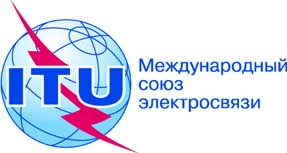 ПЛЕНАРНОЕ ЗАСЕДАНИЕДополнительный документ 3
к Документу 24-R20 сентября 2019 годаОригинал: английскийОбщие предложения Азиатско-Тихоокеанского сообщества электросвязиОбщие предложения Азиатско-Тихоокеанского сообщества электросвязиПРЕДЛОЖЕНИЯ ДЛЯ РАБОТЫ КОНФЕРЕНЦИИПРЕДЛОЖЕНИЯ ДЛЯ РАБОТЫ КОНФЕРЕНЦИИПункт 1.3 повестки дняПункт 1.3 повестки дня